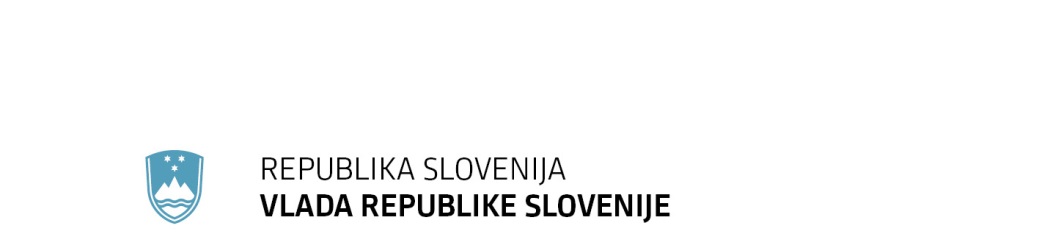      Gregorčičeva 20–25, Sl-1001 Ljubljana	      T: +386 1 478 1000	      F: +386 1 478 1607	 E: gp.gs@gov.si	       http://www.vlada.si/Številka: 	23100-2/2017/5Datum: 	8. 6. 2017 PROGRAM VLADE REPUBLIKE SLOVENIJE ZA KREPITEV INTEGRITETE IN TRANSPARENTNOSTI 2017–2019UVODEna od prednostnih nalog Vlade Republike Slovenije (v nadaljnjem besedilu: vlada RS) – bistvenih za zaupanje državljanov v državo in opredeljenih že v Koalicijskem sporazumu o sodelovanju v Vladi RS za mandatno obdobje 2014–2018 – so dejavnosti proti korupciji in za krepitev integritete javnega sektorja. Krepitev integritete zaposlenih v javni upravi je pomembna za odgovorno ter gospodarno delo javnih uslužbencev in funkcionarjev, odprto in transparentno delovanje pa zagotavlja, da javnost lahko spremlja delo javnih organov in vpliva na njihovo delo s sodelovanjem v procesih odločanja. Ukrepi za večjo integriteto in transparentnost so tudi eno najpomembnejših orodij za zmanjševanje korupcijskih tveganj. Naš cilj je vzpostaviti sistem, v katerem organi redno izboljšujejo skladnost svojega delovanja, krepijo integriteto posameznikov in s tem organa ter delujejo transparentno in odprto, s tem pa zagotavljajo državljanom in podjetjem bolj kakovostne storitve. Vlada RS  je ob sprejetju Končnega poročila Vlade Republike Slovenije o izvajanju Programa ukrepov Vlade Republike Slovenije za preprečevanje korupcije za obdobje 2015–2016 – ničelna toleranca do korupcije (v nadaljnjem besedilu: program 2015–2016) 2. marca 2017 nosilcem ukrepov iz programa naložila, naj še naprej izvajajo dejavnosti, povezane z ukrepi trajne narave. Prav tako je vlada RS Ministrstvu za javno upravo (v nadaljnjem besedilu: MJU) naložila, da kot usklajevalec od pristojnih ministrstev pridobi poročila o izvajanju ukrepov iz Akcijskega načrta uresničevanja Resolucije o preprečevanju korupcije v Republiki Sloveniji, ter v sodelovanju z ministrstvi in vladnimi službami pripravi pregled načrtovanih dejavnosti za naprej ter s tem seznani vlado RS. Ob upoštevanju preteklega programa in prepoznavanju določenih ukrepov kot trajnih ter na osnovi dobrih izkušenj medresorskega sodelovanja je vlada RS pripravila novi Program Vlade Republike Slovenije za krepitev integritete in transparentnosti 2017–2019 (v nadaljnjem besedilu: program 2017–2019), ki poudarja ukrepe za izboljšanje integritete institucij, javnih uslužbencev, funkcionarjev in drugih zaposlenih v javnem sektorju ter večanje stopnje transparentnosti delovanja v javnem sektorju. S pripravo novega programa vlada RS upošteva tudi usmeritve in načrte na podlagi Strategije razvoja javne uprave 2015–2020 ter si prizadeva organizirati sodobno javno upravo, ki med drugim spoštuje tudi načela in vrednote, kot so transparentnost, integriteta in preprečevanje korupcije. Z dvoletnim programom vlada poudarja konkretne ukrepe za doseganje navedenih načel in vrednot tako, da določa nosilce, način izvedbe ter kazalnike za pregled doseganja zastavljenih ciljev.Kot je razvidno iz poročil o izvajanju programa 2015–2016, je bilo v preteklih dveh letih veliko narejenega. Policija se je prednostno posvečala gospodarski kriminaliteti, znaten napredek je bil dosežen glede priporočil GRECO (The Group of States against Corruption) za integriteto pravosodnih funkcionarjev, na spletu se proaktivno objavlja vrsta javnih informacij: pogodbe iz javnih naročil, podatki o sredstvih za plače v javnem sektorju, podatki o postopkih javnega naročanja (program »Statist«) in drugo. Ukrepi so bili pretežno izpolnjeni, želena transparentnost ter integriteta skupaj s pozitivnimi učinki pa sta bili prepoznani tudi širše, v mednarodnem okolju, kar pomeni napredek na indeksu dojemanja korupcije mednarodne organizacije Transparency International (Slovenija se pomika navzgor po lestvici: leta 2014 je bila na 39. mestu, leta 2015 na 35., leta 2016 pa na 31. mestu). Kljub navedenemu s stanjem še ne moremo biti zadovoljni. Komisija za preprečevanje korupcije (v nadaljnjem besedilu: KPK) meni, da so vladni ukrepi iz programa 2015–2016 dober prvi korak k bolj celostnemu boju proti korupciji na ravni izvršilne oblasti. Nadaljevanje teh prizadevanj, s še nekoliko več pobude in kreativnosti ministrstev je vsekakor pozitiven premik v boju proti korupciji, še toliko bolj, če bo ta program postal stalnica kontinuiranega in trajnostnega protikorupcijskega delovanja vlade oziroma njenih ministrstev. Tudi Transparency International Slovenija meni, da je še vedno mnogo področij, ki sistemsko dopuščajo zlorabe in manjšajo zaupanje v ustanove, kar vsakokrat dokazujejo odmevne afere, povezane bodisi z upravljanjem državnega premoženja, bodisi porabo javnih sredstev. Poleg navedenih naj bi po mnenju te nevladne organizacije  v Sloveniji še vedno bile večje pomanjkljivosti pri sistemu javnega naročanja, na področju lokalne samouprave ter transparentnosti sprejemanja ključnih odločitev v državi. Pri pripravi novega programa je bilo veliko pozornosti namenjene medresorskemu sodelovanju, saj naj bi bil program 2017–2019 zasnovan tudi kot povezovalna možnost za izmenjavo mnenj, izkušenj in dobrih praks ministrstev in vladnih služb na širšem področju integritete in transparentnosti. Tako so bili pri oblikovanju področij ukrepanja ter posameznih ukrepov v kar največjem obsegu upoštevani predlogi ministrstev in vladnih služb, ki so jih ti podali na sestankih oziroma pri letnih poročilih, pripravljenih za KPK, glede izvajanja Akcijskega načrta uresničevanja Resolucije o preprečevanju korupcije v Republiki Sloveniji. MJU je v zvezi z oblikovanjem vsebine tega programa opravilo razgovore s predstavniki večine ministrstev, mnenja in predloge v zvezi z oblikovanjem vsebine programa pa smo pridobili tudi od Službe Vlade RS za razvoj in evropsko kohezijsko politiko in Službe Vlade RS za zakonodajo. Dodatno je bilo opravljeno tudi posvetovanje s KPK in z dvema nevladnima organizacijama – Centrom za informiranje, sodelovanje in razvoj nevladnih organizacij (v nadaljnjem besedilu: CNVOS) in Transparency International Slovenija. Predlogi so bili preučeni in, če je bilo mogoče, tudi vneseni v program ob upoštevanju finančnih, kadrovskih in časovnih omejitev ter že zastavljenih programov dela ministrstev.Pri nekaterih ukrepih je razvidna povezanost z ukrepi iz programa 2015–2016, predvsem pri tistih, ki se nanašajo na ozaveščanje javnih uslužbencev in funkcionarjev v javnem sektorju, ter pri ukrepih za informatizacijo storitev, namenjenih uporabnikom, s katerimi pa se nedvomno zagotavlja tudi večja transparentnost ob hkratnem nižanju tveganj za kršitve integritete. Ti ukrepi pomenijo dvig kakovosti v javnem sektorju, njihov širši pomen pa je tudi preprečevanje korupcije. POVZETEKNovi program vlade RS za krepitev integritete in transparentnosti za obdobje 2017–2019 pomeni neprekinjeno delo za izboljšanje integritete institucij, javnih uslužbencev, funkcionarjev in drugih zaposlenih v javnem sektorju ter večanje transparentnosti delovanja v javnem sektorju. Nabor ukrepov je učinek medresorskega sodelovanja, prav tako pa tudi sodelovanja z nevladnimi organizacijami (Transparency International Slovenija in CNVOS) ter KPK. Vsebinsko so ukrepi razporejeni v štiri področja ukrepanja: – Utrjevanje in dvig ozaveščenosti javnih uslužbencev in funkcionarjev na področju integritete in transparentnosti (združuje ukrepe, kot so usposabljanja, priprava spletnih brošur, dvig integritete na področju znanosti in šolstva), – Javne finance – upravljanje in nadzorni mehanizmi (ukrepi, kot so prenovitev ureditve glede podeljevanja koncesij, krepitev integritete poslovnega okolja, in drugi), – Transparentnost, gospodarnost in učinkovitost pri porabi javnih sredstev (ukrepi, ki se nanašajo na postopke javnega naročanja, gospodarjenje z državnimi nepremičninami in drugi) ter – Povečanje transparentnosti in učinkovitosti pri pripravi predpisov, vodenju postopkov (npr. okrepitev normativnega okvira glede javnosti sojenja, zakonodajna sled pri pripravi predpisov lokalne samouprave, možnost spremljanja reševanja postopkov pri ministrstvih in upravnih enotah). Za vsak ukrep je določen nosilec dejavnosti, odgovoren tudi za izvedbo ukrepa v predvidenih rokih in uspešno usklajevanje ter sodelovanje z organi in institucijami, navedenimi v programu. Predvideni roki za izvedbo posameznega ukrepa so določeni različno, v celoti pa naj bi bil program izveden do konca dvoletnega obdobja.PODROČJE UKREPANJA:UTRJEVANJE IN DVIG OZAVEŠČENOSTI JAVNIH USLUŽBENCEV IN FUNKCIONARJEV NA PODROČJU INTEGRITETE IN TRANSPARENTNOSTI UKREP I.1: Usposabljanja za javne uslužbence in funkcionarje v državnih organih, upravah lokalnih skupnosti in drugih osebah javnega pravaNosilci: MJU – Upravna akademija (UA), Ministrstvo za notranje zadeve (MNZ) – Policijska akademija (PA). Sodelujoči: KPK.Način izvedbe: Glede na potrebe različnih ministrstev se bodo oblikovali programi usposabljanj s področja integritete in transparentnosti v javnem sektorju, s poudarkom na vsakdanjem prizadevanju za doseganje osebne integritete posameznika. Med ciljnimi skupinami bodo zaposleni, ki sodelujejo pri izvedbi javnih naročil in javnih razpisov, tudi v javnih zavodih (na področju zdravstva, šolstva, kulture, sociale) in samoupravnih lokalnih skupnostih, novo zaposleni v javnem sektorju, predstavniki vlade v javnih zavodih, revizorji, pravosodni funkcionarji, policisti in drugi. Pregledani bodo programi usposabljanj za javne uslužbence, da bi ugotovili v kolikšnem obsegu so vsebine s področja integritete in transparentnosti že uvrščene v usposabljanja, obvezne in alternativne izpite (obvezno usposabljanje za imenovanje v naziv, izpiti). Ob upoštevanju ugotovitev bodo predmetne vsebine razširjene oziroma dodane oblikam usposabljanj in izpitov. Za funkcionarje bodo med drugim pripravljena usposabljanja glede pravilnega odziva ob lobiranju in prijavi lobističnih stikov. Dodatno bo za uporabo pri usposabljanjih MJU pripravilo elektronski vprašalnik o integriteti, prek katerega bodo udeleženci lahko sami preverili svoje znanje. Na Ministrstvu za notranje zadeve bodo proučili možnost vključitve omenjenega elektronskega vprašalnika v sistem izobraževanja na daljavo (EIDA) za vse zaposlene v Policiji.V sodelovanju s pristojnimi ministrstvi bodo začeta prizadevanja za uvrstitev protikorupcijskih vsebin ter vsebin integritete in transparentnosti v državne programe poklicnega in strokovnega izobraževanja.Cilji: Boljše poznavanje pravilnega odzivanja in ravnanja v javnem sektorju v situacijah, povezanih z nasprotjem interesov, darili, lobiranjem, opravljanjem dodatnih dejavnosti in nezdružljivostjo, ter visoka stopnja ozaveščenosti glede integritete in odgovornega ravnanja z javnimi sredstvi.Kazalniki: – število izvedenih usposabljanj po posameznih ciljnih skupinah,– število udeležencev na usposabljanjih,– elektronski vprašalnik o integriteti v javnem sektorju.Roki izvedb: – do konca leta 2017 je treba zagotoviti usposabljanja za vsaj 300 udeležencev, v letu 2018 za vsaj 600 udeležencev, enako v koledarskem letu 2019,– elektronski vprašalnik o integriteti v javnem sektorju: junij 2018,– poročanje o izvedenih usposabljanjih: ob koncu leta.UKREP I.2: Širše ozaveščanje pravosodnih organov in pravosodnih poklicev na področju zagotavljanja etike in integriteteNosilec: Ministrstvo za pravosodje (v nadaljnjem besedilu: MP) – Center za izobraževanje v pravosodju (v nadaljnjem besedilu: CIP).Način izvedbe:CIP je programe usposabljanj za zaposlene v pravosodju s področja etike in integritete že v letu 2016 razširil tudi na izobraževalne module za sodno osebje, osebje na državnih tožilstvih in državnih pravobranilstvih, saj je pomembno, da se vsi sodelujoče v sodnih postopkih – ne glede na raven svojega delovanja – ozavestijo in postanejo dovzetni za te vsebine. V letu 2017 je prvič uveden tudi seminar z naslovom »Etika pravniškega poklica« kot priprava na pravniški državni izpit, namenjen pa je sodniškim pripravnikom in kandidatom po 19.a členu ZPDI, saj se je treba zavedati nujnosti nenehnega in zgodnjega ozaveščanja prihodnjih sodnikov, državnih tožilcev, državnih pravobranilcev, odvetnikov in drugih pravnikov. Po vzoru delavnic za sodnike z naslovom »Etika in integriteta«, na katerih poteka razprava o odprtih vprašanjih s tega področja in so tudi odlično sprejete ter dobro obiskane, bo enak model delavnic ponujen tudi državnim tožilcem. Začel se bo z izobraževanji za sodniške pomočnike, na katerih bo ena od tem etika poklica. Predvidena je tudi enaka vsebinska posodobitev pripravljalnega seminarja za upravitelje v postopkih zaradi insolventnosti in prisilne poravnave, podobno tudi seminarja za izvršitelje. Poleg navedenega so na posameznih šolah (to so širša izobraževanja, posvečena eni pravni stroki) posamezna predavanja, namenjena širšemu razmišljanju o pravniških poklicih, njihovemu delovanju in odgovornosti do družbe.Cilj: ozaveščanje vseh zaposlenih v pravosodju glede etike in integritete ter vseh sodelujočih v sodnih postopkih ne glede na raven njihovega delovanja. Kazalniki: – število izvedenih usposabljanj po posameznih ciljnih skupinah,– število udeležencev na usposabljanjih.Roki izvedb: – posodobitve programov usposabljanj so predvidene za leto 2017, - do konca leta 2017 250 udeležencev in v letih 2018 in 2019 450 udeležencev– izvajanje programov je trajna naloga do konca programskega obdobja.UKREP I.3: Priprava treh spletnih brošur na temo vsakdanjega prizadevanja za osebno integriteto, odgovornega ravnanja pri oddaji javnih naročil ter ravnanja zunanjih strokovnjakov, ki sodelujejo z javnim sektorjemNosilec: MJU. Sodelujoči: ostala ministrstva in KPK.Način izvedbe: Vsebine bodo pripravljene na poljuden, kratek in jedrnat način,  z opozorili na zakonske obveznosti javnih uslužbencev, z dobrimi praksami ter navedbo zakonskih ukrepov ob kršitvah. Pripravljena bo splošna brošura na temo osebne integritete zaposlenega v javnem sektorju. Prav tako je predvidena posebna brošura za tiste člane komisij, delovnih skupin, strokovnih svetov, ki niso javni uslužbenci, pa vendarle mora njihovo delovanje upoštevati javni interes. Podobno velja za določene člane upravnih in nadzornih svetov javnih zavodov, ki niso javni uslužbenci. Pripravljene bodo tudi spletne brošure za izvedbo postopkov  javnega naročanja oziroma javnih razpisov, podeljevanja subvencij in državnih pomoči, v katerih bodo poudarjena tveganja za korupcijo in kršitve integritete.Brošure bodo široko razdeljene ter objavljene na spletnih straneh ministrstev oziroma posameznih organov. Cilji: Boljše poznavanje pravilnega odzivanja in ravnanja v situacijah, povezanih z nasprotjem interesov, darili, lobiranjem, opravljanjem dodatnih dejavnosti in nezdružljivostjo, ter visoka stopnja osveščenosti z vidika delovanja za integriteto v javnem sektorju.Kazalniki: – gradiva na temo integritete v javnem sektorju, razdeljena vsem državnim organom ter samoupravnim lokalnim skupnostim in njihovim zaposlenim,– gradiva na temo integritete v javnem sektorju, objavljena na spletu za prosto nadaljnjo uporabo in razdeljevanje.Roki izvedb: – brošura o osebni integriteti zaposlenega v javnem sektorju: junij 2018,– brošura o pravilnem ravnanju v postopkih javnega naročanja: junij 2018,– brošura o ravnanju zunanjih strokovnjakov, ki sodelujejo z javnim sektorjem: junij 2019. UKREP I.4: Ozaveščanje za večjo integriteto in transparentno delovanje predstavnikov  države v nadzornih organih poslovnih subjektov, v katerih ima država večinski delež ali prevladujoč vplivNosilec: Ministrstvo za finance (MF) Sodelujoči: MJU, Slovenski državni holding d. d. (v nadaljnjem besedilu: SDH), KPKNačin izvedbe: MF v sodelovanju s SDH, MJU in KPK  pripravi program usposabljanj za člane nadzornih svetov v družbah v državni lasti oziroma pod prevladujočim vplivom države. Program se oblikuje po uskladitvi med deležniki ter se izvede v obdobju dveh let. Program usposabljanja bo SDH vključil v svoj letni načrt usposabljanj za nadzornike in ga izvedel. Ustrezna usposabljanja glede integritete, transparentnega razpolaganja z javnimi sredstvi ter preprečevanja tveganj za korupcijo so za navedene osebe pomembna zaradi prenosa znanja tudi na druge člane teh organov, širjenje znanja in dobrih praks z vidika integritete. Cilji: Dvig ozaveščenosti ter širitev znanja in dobrih praks z vidika integritete in preprečevanja tveganj za korupcijo ter proaktivno delovanje glede transparentnosti tudi v poslovnem okolju za omejevanje kršitev integritete in korupcije v širšem javnem sektorju.Kazalniki: – program usposabljanj,– izvedena usposabljanja.Roki izvedb: – priprava programa usposabljanj: junij 2018. – usposabljanje: junij 2019; poročanje: enkrat letno.UKREP I.5: Priprava diplomatskega etičnega kodeksa Nosilec: MZZ. Način izvedbe: MZZ bo pripravilo osnutek kodeksa diplomatske etike glede na značilnosti, ki se nanašajo na diplomate oziroma druge javne uslužbence.Cilj: dvig ozaveščenosti diplomatov in drugih javnih uslužbencev.Kazalnik: etični kodeks, sprejet in distribuiran vsem zaposlenim na MZZ.Rok izvedbe: maj 2018UKREP I.6: Krepitev integritete na področju znanosti in šolstva Nosilec: Ministrstvo za izobraževanje, znanost in šport (v nadaljnjem besedilu: MIZŠ).Sodelujoči: Slovenska akademija znanosti in umetnosti (SAZU).Način izvedbe: Oblikovana bo Državna komisija za integriteto v znanosti in njeno delovanje – poudarjena bo njena neodvisnost. Predvidena bo kot častno razsodišče, katerega področje dela bosta visokošolska in raziskovalna dejavnost, določena z novelo Zakona o raziskovalni in razvojni dejavnosti (v nadaljnjem besedilu: ZRRD) na podlagi izhodišč Sveta za pripravo vsebinskih izhodišč za ustanovitev navedene državne komisije. Sprejet bo tudi kodeks etike, morale in integritete ter dobrih praks v znanosti. Dodatno – na podlagi poročila KPK o zaznavi obstoja tveganj za korupcijo v šolstvu – bo MIZŠ skupaj s KPK pripravilo načrt ukrepov in priporočil za odpravo ugotovljenih tveganj. Še naprej se bodo izvajala tudi obdobna usposabljanja ravnateljev z vsebinami s področja integritete.Cilji: Visoka etična merila v javni raziskovalno-razvojni dejavnosti v Sloveniji, sistemska institucionalna ureditev etičnih vprašanj v znanosti na vseh pomembnih področjih po zgledu drugih držav članic EU.Kazalniki: – ustanovitev častnega razsodišča za znanstveno področje, – sprejetje in izvajanje določb ZRRD,– načrt ukrepov in priporočil za odpravo ugotovljenih tveganj v šolstvu,– oblikovanje in sprejetje kodeksa etike, morale in integritete ter dobrih praks v znanosti. Roki izvedb: – sprejetje določb ZRRD: december 2017,– ustanovitev častnega razsodišča: april 2018,– priprava načrta ukrepov za odpravo tveganj v šolstvu: junij 2018,– kodeks etike v znanosti: december 2018.II.  PODROČJE UKREPANJA:JAVNE FINANCE – UPRAVLJANJE IN NADZORNI MEHANIZMI UKREP II.1: K transparentnosti zavezati tudi družbe, odvisne od DUTBNosilec: MFNačin izvedbe: Sprejetje novega Zakona o ukrepih Republike Slovenije za krepitev stabilnosti bank oziroma novega zakonskega predloga za urejanje DUTB, s katerim bi se črtalo vse ukrepe za krepitev stabilnosti bank, ki niso več v skladu s pravili bančne sanacije, veljavnimi na ravni EU. Za že izvedene ukrepe bi bila določena le še prehodna ureditev za njihovo dokončanje. Dodatno bi bile s tem zakonskim predlogom družbe, v katerih ima DUTB večinski delež ali prevladujoč vpliv, določene kot zavezanke po 1.a členu Zakona o dostopu do informacij javnega značaja (v nadaljnjem besedilu: ZDIJZ). Cilji: izboljšanje normativnih podlag in krepitev transparentnosti na področju delovanja DUTB in odvisnih družb.Kazalnik: sprejetje novih normativnih pravil.Rok izvedbe: junij 2018.UKREP II.2: Pristojnost Računskega sodišča za delni nadzor nad delom Banke SlovenijeNosilec: MF. Sodelujoči: Banka Slovenije (v nadaljnjem besedilu: BS), Računsko sodišče RS (v nadaljnjem besedilu: računsko sodišče) in KPK.Način izvedbe: Z novelo Zakona o Banki Slovenije (v nadaljnjem besedilu: ZBS) se – ob upoštevanju ustavnopravnega položaja BS in evropskih pravil glede funkcionalne, institucionalne, finančne in kadrovske neodvisnosti centralnih bank – računskemu sodišču omogoči revidiranje BS.  Cilj: zagotovitev učinkovitega nadzora nad poslovanjem BS ob upoštevanju njenega položaja in neodvisnosti.Kazalnik: sprejetje in uveljavitev novele ZBS, izvajanje spremenjenega ZBS.Rok izvedbe: december 2017.UKREP II.3: Prenovitev ureditve glede podeljevanja koncesijNosilec: MF, Ministrstvo za okolje in prostor (MOP)Način izvedbe: Z novimi zakonskimi rešitvami prenoviti postopek podeljevanja koncesij. Področje podeljevanja koncesij se na podlagi navedene pravne podlage ločuje od javno-zasebnega partnerstva, je pa treba nadzor nad koncesionarji uvesti tudi v praksi. Cilji: S predlogom nacionalne ureditve bosta zajamčena transparentnost v postopkih podeljevanja ter prožen in uravnotežen pravni okvir za podeljevanje koncesij, s katerim se zagotavljata pravna varnost in prosto opravljanje storitev ter se preprečuje izkrivljeno delovanje notranjega trga.Kazalniki: sprejetje in uveljavitev sprememb in dopolnitev zakona ter njegovo izvajanje.Rok izvedbe: december 2017.UKREP II.4: Vzpostavitev registra dejanskih lastnikov podjetij na podlagi Zakona o  preprečevanju pranja denarja in financiranja terorizmaNosilec: MF – Urad za preprečevanje pranja denarja Sodelujoči: Agencija RS za javnopravne evidence in storitve (v nadaljnjem besedilu: AJPES), MGRTNačin izvedbe: Register dejanskih lastnikov bo zbirka podatkov o dejanskih lastnikih gospodarskih družb (z izjemo enoosebnih d. o. o., samostojnih podjetnikov posameznikov in posameznikov, ki samostojno opravljajo dejavnost ter neposrednih in posrednih proračunskih uporabnikov), zadrug, društev, zavodov, političnih strank, sindikatov, verskih skupnosti ali drugih pravnih oseb ter tujih skladov, tujih ustanov ali podobnih pravnih subjektov tujega prava. Z vzpostavitvijo registra se bo pristojnim organom omogočil dostop do pomembnih podatkov za potrebe izvajanja ukrepa pregleda stranke ter za potrebe izvajanja pooblastil in nalog v zvezi s preprečevanjem in odkrivanjem pranja denarja in financiranja terorizma. Register dejanskih lastnikov bo vzpostavil in vodil AJPES, deloma bo register javen. Podatki bodo prednostno dostopni nadzornikom in organom odkrivanja in pregona kaznivih dejanj. Register bo med drugim  povezal podatke z drugimi tovrstnimi registri evropskih držav.Cilji: zagotavljanje transparentnosti lastniških struktur poslovnih subjektov in s tem onemogočanje zlorab poslovnih subjektov za pranje denarja in financiranje terorizma.Kazalniki: – Pravilnik o vzpostavitvi, vzdrževanju in upravljanju Registra dejanskih lastnikov (v nadaljnjem besedilu: pravilnik),– začetek delovanja Registra dejanskih lastnikov (v nadaljnjem besedilu: register).Roki izvedb: – sprejetje pravilnika: avgust 2017, – vzpostavitev registra: november 2017.UKREP II.5: Sprejetje, uveljavitev in izvajanje Zakona o spremembah in dopolnitvah Zakona o integriteti in preprečevanju korupcije Nosilec: MP Sodelujoči: KPK v delu, ki se nanaša na uresničevanje določb, pa tudi preostali subjekti javnega sektorja in njihove uradne osebe.Cilji in način izvedbe: Cilj ukrepa, ki je nadaljevanje ukrepa iz prejšnjega programa ukrepov vlade za preprečevanje korupcije, je sprejetje in začetek veljavnosti predloga Zakona o integriteti in preprečevanju korupcije (v nadaljnjem besedilu: ZIntPK-C) ter njegovo izvajanje in spremljanje izvajanja v praksi. Predlagane zakonske rešitve, katerih namen je izboljšati protikorupcijski pravni okvir, ustvariti razmere in okoliščine, s katerimi se KPK omogoča učinkovitejše delo, oziroma pravni okvir, v katerem se dodatno krepijo vrednote in načela, kot so integriteta, odgovornost, transparentnost, vladavina prava in javni interes, bodo v praksi prispevale k učinkovitejšemu preprečevanju oziroma omejevanju korupcije v javnem in zasebnem sektorju ter dvigu preglednosti delovanja javne uprave. Predvidene spremembe posegajo na naslednja področja: omejitve in prepovedi glede sprejemanja daril, omejitve poslovanja, nasprotje interesov, nadzor nad premoženjskim stanjem – vključujoč javno objavo podatkov o premoženjskem stanju funkcionarjev, ki zasedajo ene najbolj odgovornih položajev v državi, lobiranje in transparentnost porabe javnih sredstev.Roki izvedb: – sprejetje ZIntPK-C: december 2017,  – izvajanje in spremljanje izvajanja zakona je po začetku veljavnosti zakona stalna naloga do konca programskega obdobja.UKREP II.6: Povečanje transparentnosti in krepitev integritete poslovnega okoljaNosilec: MPSodelujoči: AJPES.Cilji in način izvedbe:Sprejetje Zakona o spremembah in dopolnitvah Zakona o sodnem registru (v nadaljnjem besedilu: ZSReg-G) je v postopku obravnave na seji vlade. S predlogom zakona se nadgrajuje rešitev, uveljavljena že z novelo ZSReg-F. Predlog zakona v slovenski pravni red prenaša tudi določbe direktiv EU glede povezovanja centralnih in trgovinskih registrov ter registrov družb. Z Direktivo 2012/17/EU bo v sistemu povezovanja poslovnih registrov vzpostavljen portal, ki bo deloval kot evropska elektronska točka za dostop pri evropskem portalu e-Pravosodje. Prek njega bodo lahko posamezni uporabniki vlagali poizvedbe o družbah in njihovih podružnicah v drugih državah članicah. Podatke in listine bodo zagotavljali poslovni registri držav članic EU in Evropskega gospodarskega prostora (v nadaljnjem besedilu: EGP). Z vzpostavitvijo iskalnika o družbah in njihovih podružnicah se bo na evropski ravni povečala dostopnost podatkov o najpogostejših oblikah pravnih oseb na notranjem trgu EU in EGP, kar bo prispevalo k večji dostopnosti podatkov o družbah in njihovih podružnicah ter s tem k večji preglednosti poslovanja teh subjektov. Roki izvedb: – sprejetje ZSReg-G: september 2017,– vzpostavitev portala: december 2017.UKREP II.7: Kohezijski skladi – omejevanje korupcijskih tveganj pri porabi sredstev EU Nosilec: Služba Vlade RS za razvoj in evropsko kohezijsko politiko (v nadaljnjem besedilu: SVRK).Način izvedbe: Arachne je orodje za oceno tveganja, ki je državam članicam v pomoč pri prepoznavanju, preprečevanju in odkrivanju tveganih operacij, projektov, upravičencev ter pogodb ali pogodbenikov. SVRK bo pri izvajanju evropske kohezijske politike na ravni RS začel uporabljati navedeno orodje za podatkovno rudarjenje, namenjeno prepoznavanju projektov, ki bi bili lahko dovzetni za tveganja goljufij, navzkrižje interesov in nepravilnosti. Orodje, ki naj bi bilo uporaben preventivni instrument izvajanja evropske kohezijske politike, poudari kazalnike tveganja. Cilji: zmanjšanje korupcijskih tveganj pri izvajanju evropske kohezijske politike.Kazalniki:uvedba uporabe orodja.Roki izvedb: – uvedba uporabe orodja v sistemu evropske kohezijske politike: december 2018. III. PODROČJE UKREPANJA:TRANSPARENTNOST, GOSPODARNOST IN UČINKOVITOST PRI PORABI JAVNIH SREDSTEVUKREP III.1:  Krepitev integritete in transparentnosti pri postopkih javnega naročanjaNosilec: MJU. Način izvedbe: Večja transparentnost v postopkih pravnega varstva pri javnem naročanju preko priprave in uveljavitve Zakona o spremembah in dopolnitvah Zakona o pravnem varstvu v postopkih javnega naročanja. Na tej osnovi informatizacija postopka pravnega varstva v postopkih javnega naročanja z vzpostavitvijo portala e-Revizija. Nadgradnja portala javnih naročil z novimi zmožnostmi za dodatno preglednost na področju javnega naročanja. Izvajanje smernic na področju javnega naročanja, predvsem prek izobraževanj (smernice za javno naročanje na področju IT, gradnje). Dosledna uveljavitev sklepa vlade št. 43000-5/2017/3 z dne 23. marca 2017 o čim širši uporabi postopkov elektronskih dražb. Ukrep se dopolnjuje z ukrepom glede usposabljanj javnih uslužbencev, ki delajo na področju javnega naročanja.Cilji: večja transparentnost in učinkovitost postopkov javnega naročanja in revizij ter večja učinkovitost in smotrnost porabe javnih sredstev, predvsem prek skupnih javnih naročil in odprtih javnih podatkov. Kazalniki:– delež povečanja skupnih javnih naročil glede na preteklo leto,– delež povečanja postopkov z elektronskimi dražbami,– znesek prihranjenih javnih sredstev na letni ravni.Roki izvedb: – sprejetje novele zakona: do konca junija 2018,– preostali ukrepi so trajni.UKREP III.2: Zdravstvo – odprava tveganj za kršitve integritete in korupcijo prek skupnih javnih naročilNosilca: Ministrstvo za zdravje (MZ), MJU. Sodelujoči: Združenje zdravstvenih zavodov Slovenije.Način izvedbe: Gre za nadaljevanje in nadgraditev ukrepov, ki so bili že zastavljeni s programom vlade 2015–2016, in sicer izvajanje javnega naročanja zdravil in medicinskih pripomočkov, za katere se ugotovi, da je to strokovno utemeljeno ter hkrati gospodarno kot skupno javno naročanje. Poleg tega je treba zagotoviti učinkovito delovanje in uporabo spletne baze cen zdravil in medicinskih pripomočkov »Intravizor« kot eno od podlag za preverjanje trga v postopkih javnih naročil. Podatki o cenah materialov so predvsem v pomoč direktorjem zdravstvenih zavodov in drugim odgovornim osebam za nabavo pri odgovornem in gospodarnem odločanju glede nabav materiala ter oblikovanja ocenjene vrednosti posameznega javnega naročila, hkrati pa so tudi dobro pogajalsko izhodišče naročnikov pri izvajanju novih postopkov javnega naročanja. V spletni program so zdaj zajeti podatki vseh bolnišnic in treh zdravstvenih domov, postopoma se bodo dodajali podatki tudi preostalih zdravstvenih domov.Cilji: najboljša poraba javnih sredstev – kar pomeni doseganje ustrezne oziroma najboljše kakovosti za razpoložljivi denar, standardizacija medicinskih pripomočkov – kar pomeni oblikovanje enotnih tehničnih specifikacij, transparentno delovanje v vseh fazah javnega naročanje in izvajanja nabav.Kazalniki:– število in vsebina novih skupnih javnih naročil na področju zdravstva,– znesek prihranjenih javnih sredstev.Roki izvedb: izvedba je neprekinjena.UKREP III.3: Zagotovitev učinkovitega gospodarjenja z državnimi nepremičninamiNosilec: MJU. Način izvedbe: Sprejetje Zakona o stvarnem premoženju države in samoupravnih lokalnih skupnosti, ki uveljavlja načela gospodarnosti, odplačnosti, enakega obravnavanja, preglednosti in javnosti ter na tej podlagi vzpostavitev orodja – programa »Gospodar«, prek katerega bo zagotovljeno evidentiranje državnega nepremičnega premoženja prek enega samega programa (izvzet bo program »Urbar« ki ga je vzpostavil Sklad kmetijskih zemljišč in gozdov Slovenije (SKZG), bosta pa oba med seboj povezana). Takšen način evidentiranja podatkov bo omogočil transparentnost, predvsem pa lažje gospodarjenje z nepremičninami. Vzpostavil se bo interni trg (seznam praznih in seznam odvečnih nepremičnin). Program bo omogočal spremljanje stroškov (podatki o pogodbah tudi za najete prostore) in olajšal selitve organov. Omogočal bo javni vpogled, tako da bo v določenem delu na voljo tudi javnosti (fizične in pravne osebe). Cilji: transparentno in učinkovito gospodarjenje z državnimi nepremičninami.Kazalniki:– sprejet in uveljavljen zakon,– program »Gospodar«.Roki izvedb: – sprejetje zakona: do decembra 2017, – vzpostavljeno orodje: do junija 2018.UKREP III.4: Krepitev integritete in odgovornega dela sodnih izvedencev, cenilcev in tolmačevNosilec: MP.Cilji in način izvedbe:Praksa kaže, da je treba okrepiti odgovornost sodnih izvedencev, cenilcev in tolmačev. Cilj novega zakona je tudi povečanje transparentnosti njihovega dela ter krepitev vloge stroke pri obravnavi strokovnih vprašanj s področja izvedeništva. Zato se pričakuje tudi izboljšanje kakovosti izvedenskih mnenj, cenitev in tolmačenj ter omejevanje oziroma zmanjšanje možnosti zlorab pri izdelavi izvedenskih mnenj, cenitev in tolmačenj.Glede na navedeno nova ureditev predvideva obvezno opravljanje preizkusa strokovnosti za vse kandidate za sodne izvedence, cenilce oziroma tolmače ter časovno omejeno imenovanje sodnih izvedencev, cenilcev in tolmačev (po preteku obdobja imenovanja bo predviden ponoven preizkus njihove strokovnosti). Pomembna nova rešitev bosta tudi uvedba disciplinskih postopkov zoper sodne izvedence, cenilce in tolmače ter povečanje pomena stroke (to je resornih ministrstev) pri razjasnitvi strokovnih vprašanj in dilem. Predvidena bo tudi možnost objave smernic za izdelavo izvedenskih mnenj in cenitev, kar bo prispevalo k zagotavljanju enotnosti pristopa.Roki izvedb:– izhodiščne teze ter osnutek predloga zakona so že pripravljeni in so bili do 15. maja 2017 v strokovnem usklajevanju,– sprejetje zakona: junij 2018.UKREP III.5: Optimizacija financiranja nevladnih organizacijNosilec: MJU.Način izvedbe: Pri optimizaciji sodelovanja države in nevladnih organizacij bo treba posebno pozornost nameniti javnemu financiranju, ki mora dosledno upoštevati načela transparentnosti, učinkovite porabe, zagotavljanja javne koristi, kakovosti in ekonomičnosti. Vsi javni razpisi in pozivi za nevladne organizacije morajo biti ciljno naravnani, pri čemer morajo njihovi cilji izhajati iz ciljev javnih politik na posameznih področjih ter prepoznanih potreb države. MJU bo v ta namen pripravilo priporočila.Cilji: zagotoviti transparentnost in zmanjšanje tveganj za nesmotrno in neučinkovito porabo javnih sredstev, tudi pri financiranju nevladnih organizacij.Kazalniki: – pripravljena priporočila za transparentnost financiranja nevladnih organizacij.Rok izvedb: – priporočila: december 2018.UKREP III.6: Sistemska ureditev oziroma dopolnitev ureditve delovanja in financiranja invalidskih, humanitarnih in športnih organizacij z namenom odprave tveganj za korupcijo in neracionalno porabo finančnih sredstev Nosilci: Ministrstvo za delo, družino, socialne zadeve in enake možnosti, MIZŠ Sodelujoči: Računsko sodišče in KPK.Način izvedbe: Analiza zdajšnje pravne ureditve z namenom prepoznave pomanjkljivosti ter nedorečenosti, ki so v pomanjkanju mehanizmov za preprečevanje korupcijskih tveganj in tveganj za kršitve etike in integritete, oblikovanje osnutka ustrezne pravne podlage z določitvijo meril in kriterijev za dodeljevanje namenskih sredstev financiranja invalidskih, humanitarnih in športnih organizacij ter ustanovitev mehanizma, postopka in organa za zunanji in neodvisen nadzor nad delovanjem teh organizacij, tudi v skladu s priporočili računskega sodišča. V pripravi je Zakon o Fundaciji za financiranje športnih organizacij v Republiki Sloveniji in o Fundaciji za financiranje invalidskih in humanitarnih organizacij v Republiki Sloveniji (v nadaljnjem besedilu: Zakon o FŠO in FIHO).Cilji: priprava in izvajanje normativnih aktov tako, da bo v normativnem ter izvedbenem pomenu zagotovljena transparentnost postopkov ter porabe finančnih sredstev humanitarnih, invalidskih in športnih organizacij.Kazalniki: – izvedena analiza s prikazom pomanjkljivosti sedanje ureditve,– vsebinsko ustrezni predlogi normativne ureditve, ki bodo upoštevali ureditev v pomenu integritete delovanja in transparentnosti (Zakon o FŠO in FIHO).Rok izvedbe: december 2018IV. PODROČJE UKREPANJA:POVEČANJE TRANSPARENTNOSTI IN UČINKOVITOSTI PRI PRIPRAVI PREDPISOV IN VODENJU POSTOPKOV UKREP IV.1: Okrepitev normativnega okvira glede javnosti sojenja – priprava zakonaNosilec: MP.Način izvedbe: Cilji predvidenega ukrepa so tako okrepitev oziroma povečanje transparentnosti delovanja slovenskega sodstva kot tudi zaupanje v delovanje pravne države in sodelovanje javnosti pri izvrševanju sodne oblasti. Ob tem je pomemben cilj tudi omejevanje oziroma zmanjšanje možnosti zlorab in izkrivljanja predstav državljanov o delovanju slovenskega sodstva. Z navedenim bo okrepljeno tudi načelo javnosti sojenja in načelo suverenosti ljudstva.Predvidena ureditev naj bi prispevala k spremembi širšega uveljavljenega prepričanja glede (ne)objave sodnih pisanj. Rešitve bodo namenjene odpravi birokratskih ovir za posameznike pri seznanjanju s sodnimi pisanji ter ovir, ki bi lahko sodišče zavirale pri objavi sodnih pisanj. Predvidena ureditev bo hkrati omogočala ustrezno avtonomijo sodišč in diskrecijo posameznih sodnikov glede odločitve o tem, kdaj in na kakšen način bodo objavljena sodna pisanja, oziroma široko diskrecijo sodišča glede uporabe določb tega novega zakona.Cilji: krepitev in spodbujanje transparentnosti ter odgovornosti pri sodnih postopkih. Rok izvedbe: december 2017.UKREP IV.2: Modularno ogrodje za pripravo elektronskih dokumentov – aplikacija MOPED Nosilec: SVZ Sodelujoči: MJUNačin izvedbe: Aplikacija MOPED bo nadomestila sedanji Register predpisov Slovenije (RPS). Gre za modularno orodje za vodenje podatkov o predpisih Republike Slovenije in pravnih aktih EU, pripravo predpisov z vsemi zahtevanimi obrazložitvami in presojami posledic, katerega glavni cilj je izboljšanje kakovosti procesa priprave predpisa, predvsem z vidika preglednosti, jasnosti in predvidljivosti. Poleg priprave bo orodje zajemalo tudi časovne elemente načrtovanja priprave predpisa z vidika upoštevanja načel Resolucije o normativni dejavnosti, poleg tega bo v prvi vrsti zagotovljena sledljivost med različnimi verzijami določenega predloga predpisa in dosledna objava vseh predlogov predpisov. Cilji: Večja stopnja transparentnosti pri sprejemanju predpisov Kazalniki: uveljavljena aplikacija MOPED, odstotek zvišanja spletno objavljenih predlogov predpisov glede na preteklo leto.Rok: December 2017UKREP IV.3: Preizkus MSP – orodje za izvajanje ocene učinkov predpisov na gospodarstvo, prek e-Demokracije na voljo tudi javnostiNosilec: MJUSodelujoči: MGRTNačin izvedbe: Preizkus MSP, ki je orodje za izvajanje ocene učinkov predpisov na gospodarstvo, bo prek e-Demokracije dosegljiv tudi vsej strokovni in zainteresirani javnosti. Na enostaven in pregleden način bo kdorkoli s pomočjo orodja preveril opravljen preizkus MSP pripravljavca zakona in hkrati z uporabo aplikacije tudi podal predloge oziroma pripombe neposredno pripravljavcu predpisa. Izvedena bodo usposabljanja in vsebinska podpora pripravljavcev preizkusa MSP, kakor tudi usposabljanja za strokovno javnost iz gospodarskega sektorja (Gospodarska zbornica Slovenije, GZS; Obrtno-podjetniška zbornica Slovenije, OZS; Trgovinska zbornica Slovenije, TZSLO). Cilji: Zagotovitev pomoči pripravljavcem predpisa pri oceni učinka ter prispevek k večji transparentnosti izhodišč, na podlagi katerih je bil predpis pripravljen. To omogoča zunanjim deležnikom pripraviti bolj kakovostna stališča do osnutka, pripravljavcem predpisov pa pomaga od javnosti pridobiti več informacij o morebitnih učinkih in še drugih možnostih, zato lahko pripravijo bolj kakovosten predpis.Kazalnik: modul MSP, prek e-Demokracije odprt za javnost.Rok izvedbe: december 2017UKREP IV.4: Zakonodajna sled pri pripravi občinskih predpisovNosilec: MJUSodelujoči: Združenja občin SlovenijeNačin izvedbe: Da bi občinam omogočili lažje načrtovanje in posvetovanje z javnostjo pri pripravi predpisov na lokalni ravni ter zagotovili čim bolj uporabna navodila na področju zagotavljanja večje preglednosti v postopku sprejemanja občinskih predpisov, bodo pripravljena priporočila in tudi vzorčni obrazec za izvedbo teh procesov ter izvedeni seminarji. Tako bo javnosti omogočen vpogled v celoten proces zakonodajne sledi, vezan na postopek priprave določenega predpisa, ter v prijavljene lobistične stike v času sprejemanja posameznega predpisa. Cilj: zagotavljanje transparentnosti pri sprejemanju občinskih predpisov. Kazalniki: sprejeta priporočila in obrazci za občine ter izvedeni seminarji.Rok izvedbe: oktober 2017.UKREP IV.5: Javnosti zagotoviti možnost spremljanja reševanja upravnih postopkov pri ministrstvih in upravnih enotahNosilec: MJUNačin izvedbe: Razen redkih enakih organov (npr. upravnih enot) se za spremljanje reševanja postopkov praviloma uporabljajo različne informacijske rešitve. To vpliva na zanesljivost, razpoložljivost, popolnost in kakovost podatkov. Z redno objavo podatkov na spletu bodo zainteresirani javnosti omogočeni pregledno spremljanje in nadzorovanje dela organa, konkurenčnost in primerljivost dela med organi, uporabniki pa se bodo lahko na podlagi objavljenega časa za reševanje konkretne upravne zadeve (morebitnih zaostankov) tudi odločali, kje bodo uveljavljali svoje pravice, če jih pri tem ne omejujejo pravila krajevne pristojnosti.Cilji: posodobitev spremljanja reševanja upravnih postopkov pri ministrstvih in upravnih enotah z namenom večje transparentnosti ter zagotavljanje lažjega poslovanja in nadzora za predstojnike ter nadzorne institucije.Kazalnik: delež ministrstev in upravnih enot z vzpostavljenim sistemom spremljanja reševanja upravnih postopkov.Rok izvedbe: junij 2018.UKREP IV.6: Večja transparentnost in optimizacija dela v zvezi s postopki za pridobitev gradbenih dovoljenj Nosilec: MOPNačin izvedbe: Uvedba uporabe programa za gradbena dovoljenja, s čimer bo omogočena transparentnost izdaje, vsebine in obsega posameznega izdanega gradbenega dovoljenja ob upoštevanju določbe Zakona o graditvi objektov. Cilji: povečanje učinkovitosti in preglednosti postopkov izdaje gradbenih dovoljenj.Kazalniki: uvedena uporaba programa za izdajo gradbenih dovoljenj z dodatnimi zmožnostmi.Rok izvedbe: december 2018 (javni dostop do podatkov o izdanih gradbenih dovoljenjih)TABELA UKREPOV, NOSILCEV IZVEDBE, SODELUJOČIH IN ROKA IZVEDBE:PODROČJE UKREPANJAUKREPNOSILECSODELUJOČIROK IZVEDBEI.UTRJEVANJE IN DVIG OZAVEŠČENOSTIJAVNIH USLUŽBENCEV IN FUNKCIONARJEV NA PODROČJU INTEGRITETEIN TRANSPARENTNOSTIUsposabljanje za javne uslužbence in funkcionarje v državnih organih, upravah lokalnih skupnosti in drugih osebah javnega pravaMJUMNZKPKDo konca leta 2017:vsaj 300 udeležencev,v letih 2018in 2019vsaj 600udeležencevJunij 2018(elektronski vprašalnik)Ozaveščanje  pravosodnih organov in pravosodnih poklicev v širšem smislu na področju zagotavljanja etike in integriteteMPDo konca leta 2017:250 udeležencev,v letih 2018in 2019450udeležencevPriprava treh spletnih brošur, na temo vsakodnevnega prizadevanja za osebno integriteto, odgovornega postopanja pri oddaji javnih naročil ter ravnanja zunanjih strokovnjakov, ki sodelujejo z javnim sektorjemMJUostala ministrstvaKPKJunij 2018(2 brošuri)Junij 2019(ena brošura)Ozaveščanje za večjo integriteto in transparentno delovanje predstavnikov države v nadzornih organih poslovnih subjektov, v katerih ima država večinski delež ali prevladujoč vpliv MF  MJU,  SDH, KPKProgram: Junij 2018Usposabljanja: Junij 2019Priprava diplomatskega etičnega kodeksa MZZMaj 2018Krepitev integritete na področju znanosti in šolstvaMIZŠSAZUDecember 2017Sprejem določb Zakona o raziskovalni in razvojni dejavnostiApril 2018(ustanovljeno častno razsodišče)Junij 2018(načrt ukrepov za odpravo tveganj v šolstvu)December 2018(Kodeks etike v znanosti)II.JAVNE FINANCE – UPRAVLJANJE IN NADZORNI MEHANIZMIK transparentnosti zavezati tudi družbe odvisne od DUTBMFJunij 2018Pristojnost Računskega sodišča za delni nadzor nad delom Banke SlovenijeMFBanka SlovenijeRačunsko sodiščeKPKDecember 2017Prenovitev ureditve glede podeljevanja koncesijMF, MOPDecember 2017Vzpostavitev registra dejanskih lastnikov podjetij na podlagi Zakona o preprečevanju pranja denarjaMF - UPPD AJPESMGRTAvgust 2017(sprejetje pravilnika)November 2017 (register)Sprejem, uveljavitev in implementacija določb Zakona o spremembah in dopolnitvah Zakona o integriteti in preprečevanju korupcijeMPKPKOstali subjektijavnega sektorja in njihove uradne osebeDecember 2017(sprejem zakona)Povečanje transparentnosti in krepitev integritete poslovnega okoljaMPAJPESSeptember 2017(sprejem zakona)December 2017(IT rešitev)Kohezijski skladi - omejevanje korupcijskih tveganj pri porabi EU sredstev SVRKDecember 2018(uvedba uporabe orodja)III.TRANSPARENTNOST, GOSPODARNOST IN UČINKOVITOST PRI PORABI JAVNIH SREDSTEVKrepitev integritete in transparentnosti pri postopkih javnega naročanjaMJUKonec junija 2018KontinuiranoZdravstvo – odprava tveganj za kršitve integritete in pojave korupcije preko skupnih javnih naročilMZ, MJUZdruženje zdravstvenih zavodov SlovenijeKontinuiranoPoročanje 1x letnoZagotovitev učinkovitega gospodarjenja z državnimi nepremičninamiMJUDecember 2017(sprejem zakona)Junij 2018(aplikacija Gospodar)Krepitev integritete in odgovornega dela sodnih izvedencev, cenilcev in tolmačevMPJunij 2018(sprejem zakona)Optimizacija financiranja nevladnih organizacijMJUDecember 2018Sistemska ureditev oziroma dopolnitev ureditve delovanja in financiranja invalidskih, humanitarnih in športnih organizacij z namenom odprave tveganj za korupcijo in neracionalne porabe finančnih sredstev MDDSZ, MIZŠ Računsko sodišče in KPKDecember 2018IV.POVEČANJE TRANSPARENTNOSTI IN UČINKOVITOSTI PRI PRIPRAVI PREDPISOV IN VODENJU POSTOPKOV Okrepitev normativnega okvira glede javnosti sojenja – priprava zakona MPDecember 2017Modularno ogrodje za pripravo elektronskih dokumentov – aplikacija MOPED SVZMJUDecember 2017MSP test – orodje za izvajanje ocene učinkov predpisov na gospodarstvo, v okviru e-Demokracije, na voljo tudi javnostiMJUMGRTDecember 2017Zakonodajna sled pri pripravi občinskih predpisovMJUzdruženja občinOktober 2017Zagotoviti javnosti možnost spremljanja reševanja upravnih postopkov pri ministrstvih in upravnih enotahMJUJunij 2018Večja transparentnost in optimizacija dela v zvezi s postopki za pridobitev gradbenih dovoljenjMOPDecember 2018(javni dostop do podatkov o izdanih gradbenih dovoljenjih)